ПРОЕКТМуниципальное образование Кондинский районХанты-Мансийского автономного округа – ЮгрыАДМИНИСТРАЦИЯ КОНДИНСКОГО РАЙОНАПОСТАНОВЛЕНИЕот __________2020 года	№ _________О бренде муниципального образования Кондинский районВ целях развития территориального маркетинга в сфере инвестиций, туризма, продвижения товаров и услуг, в соответствии с Концепцией развития территориального маркетинга и брендинга в Ханты-Мансийском автономном округе – Югре до 2025 года, утвержденной распоряжением Правительства Ханты – Мансийского автономного округа – Югры от 19 октября 2018 года №539-рп, во исполнение протокола заседания комиссии при Губернаторе Ханты-Мансийского автономного округа – Югры по развитию гражданского общества, администрация Кондинского района постановляет:1. Утвердить:1.1.логотип Кондинского района согласно приложению 1;1.2.варианты фирменного блока согласно приложению 2;1.3.Порядок использования имиджевой символики муниципального образования Кондинский район согласно приложению 3.2. Обнародовать постановление в соответствии с решением Думы Кондинского района от 27 февраля 2017 года № 215 «Об утверждении Порядка опубликования (обнародования) муниципальных правовых актов и другой официальной информации органов местного самоуправления муниципального образования Кондинский район» и разместить на официальном сайте органов местного самоуправления муниципального образования Кондинский район.3.Постановление вступает в силу после его обнародования.4. Контроль за выполнением постановления оставляю за собой.Глава Кондинского района	А.В. ДубовикПриложение 1к постановлению администрации Кондинского районаот ________________ №_______Логотип Кондинского района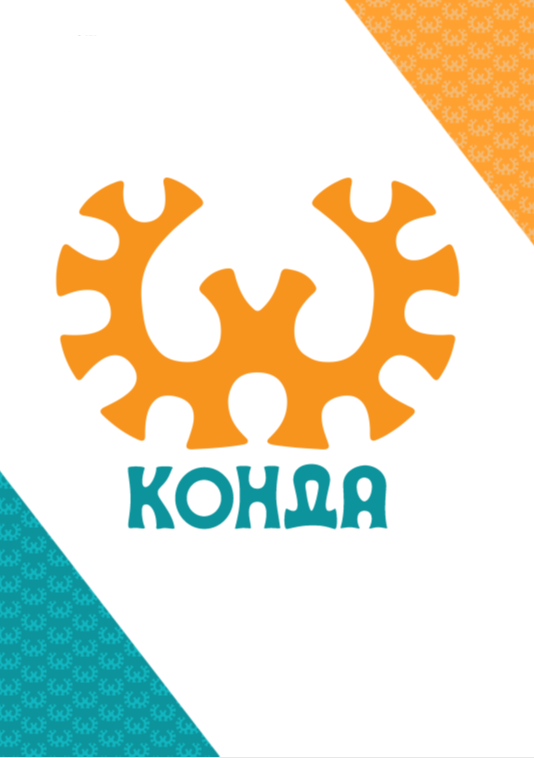 русскоязычная (кириллическая) версияОписание логотипа: Ключевое слово «КАРАСЬ» данная стилистика основана на элементе орнамента народов ханты  «ТУРХУЛ НЕЛМ» - «ЯЗЫК КАРАСЯ». Символ имеет оригинальную неповторимую форму, что обеспечивает исключительность и запоминаемость стиля. Символ имеет округлую удобную для полиграфии форму и напоминает двуглавую птицу, что созвучно с гербами ХМАО-Югры и России.Приложение 2 к постановлению администрации Кондинского районаот ________________ №_______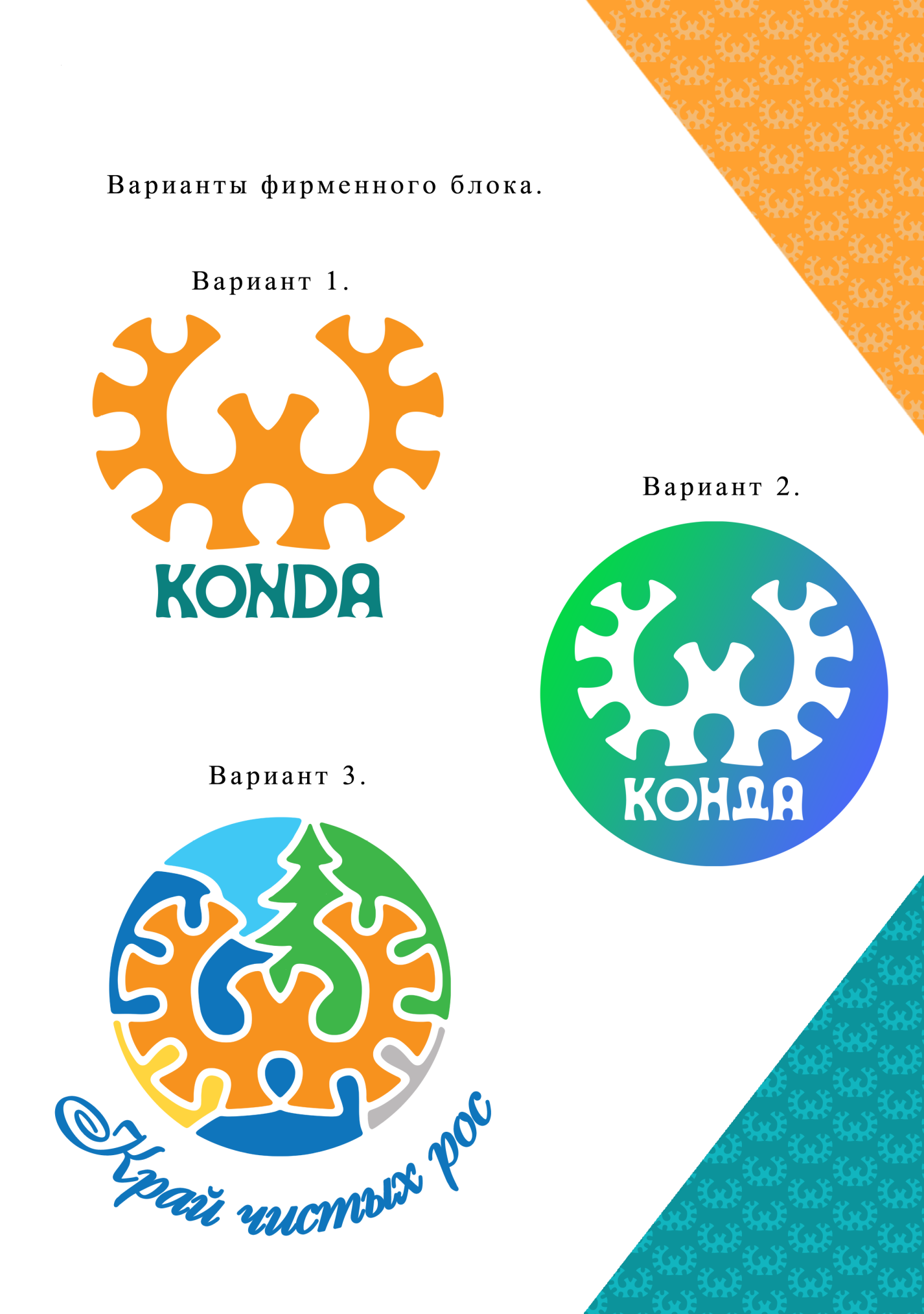 Приложение 3 к постановлению администрации Кондинского районаот ________________ №_______Порядок использования имиджевой символики муниципального образования Кондинский район1. Общие положения1.1. Порядок использования имиджевой символики муниципального образования Кондинский район(далее – Порядок) разработан в соответствии сКонцепцией развития территориального маркетинга и брендингавХанты-Мансийском автономном округе – Югре до 2025 года, утвержденной распоряжением Правительства Ханты-Мансийского автономного округа – Югры от 19.10.2018 №539-рп.1.2. Имиджевая символика муниципального образования Кондинский район (далее – имиджевая символика) разрабатывается и утверждается в целях:1) расширения рекламных инструментов во время проведения массовых мероприятий, для объединения жителей Кондинского района ради решения насущных проблем, 2) массового привлечения инвестиций и развития туризма;3) создания территории инновационного развития и роста бизнеса во всех сферах экономики, большего количества рабочих мест и финансовых возможностей для развития муниципального образования.1.3. К имиджевой символике относятся:1) логотип Кондинского района, состоящий из знака «ТУРХУЛ НЕЛМ» и подписи «КОНДА», выполненной фирменным шрифтом (далее – логотип);2) фирменный блок – комбинация логотипа с одним из слоганов Кондинского района, выполненным фирменным шрифтом:а) «Конда»;б) «Край чистых рос».1.4. Информация об имиджевой символике размещается на официальном сайте органов местного самоуправления Кондинского района в информационно-телекоммуникационной сети «Интернет» в разделе «Мой Бренд».Брендбук Кондинского района размещаетсяв свободном доступе на облачном ресурсе по адресу: https://cloud.mail.ru/public/3BpE/3SZe6iwAc1.5. Использование имиджевой символики осуществляется неограниченным кругом лиц на бесплатной основе и не требует заключения каких-либо соглашений.2.Требования к использованию имиджевой символики2.1. Использование имиджевой символики осуществляется с учетом положений Брендбука (руководства по использованию).2.2. Для коммуникации на территории Российской Федерации, кроме случаев, когда она адресована иностранным гражданам, должна применяться русскоязычная (кириллическая) версия логотипа. В случаях, когда коммуникация в основном направлена на иностранных граждан, применяется англоязычная (латинская) версия логотипа.2.3. При использовании логотипа (фирменного знака) необходимо учитывать фирменную цветовую гамму, установленную приложением 1 к Порядку.2.4. Логотип (фирменный блок) может быть использован только на однотонной и контрастной цветовой плашке.2.5. При размещении логотипа на рекламных (информационных) макетах следует учитывать требования, установленные приложением 2 к Порядку.2.6. Не допускается: 1) произвольно сдвигать подпись, слоган Кондинского района относительно знака;2) набирать подпись, слоган Кондинского района произвольным шрифтом;3) масштабировать, механически растягивать логотип (фирменный блок), изменять его пропорции, искажать как любые части логотипа (фирменного блока), так и весь логотип (фирменный блок) в целом;4) использовать цвета, не предусмотренные фирменной цветовой гаммой.Приложение 1 к Порядку использования имиджевой символики муниципальногообразования Кондинский районФирменная цветовая гамма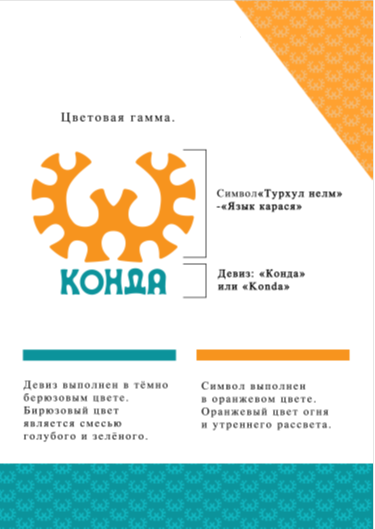 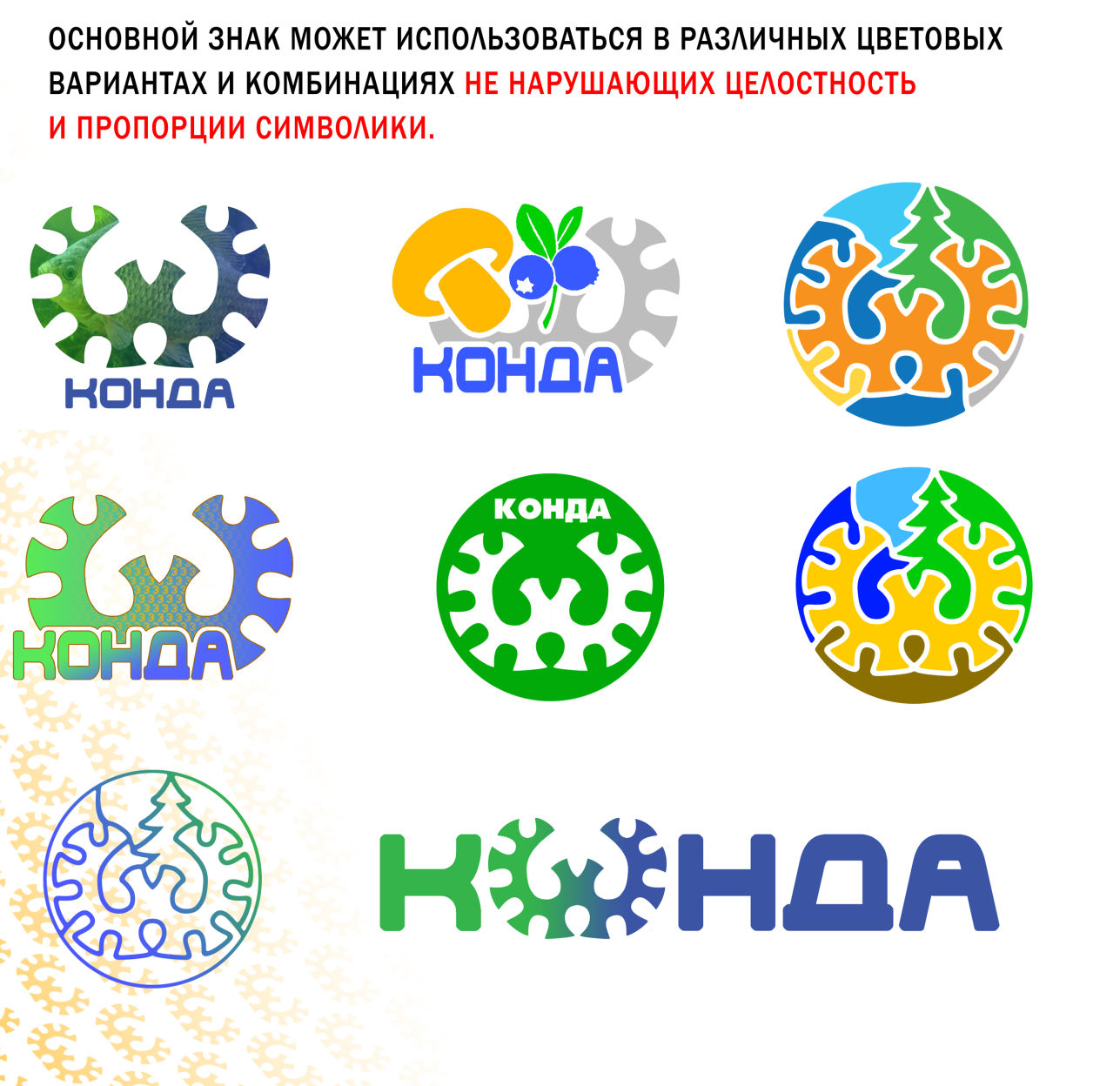 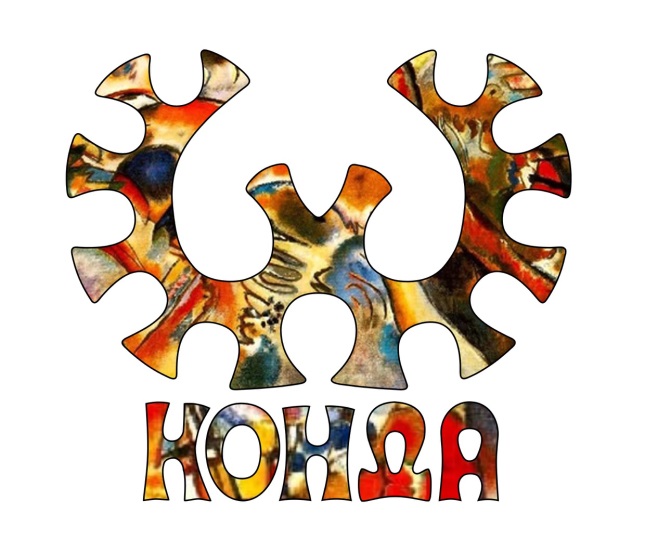 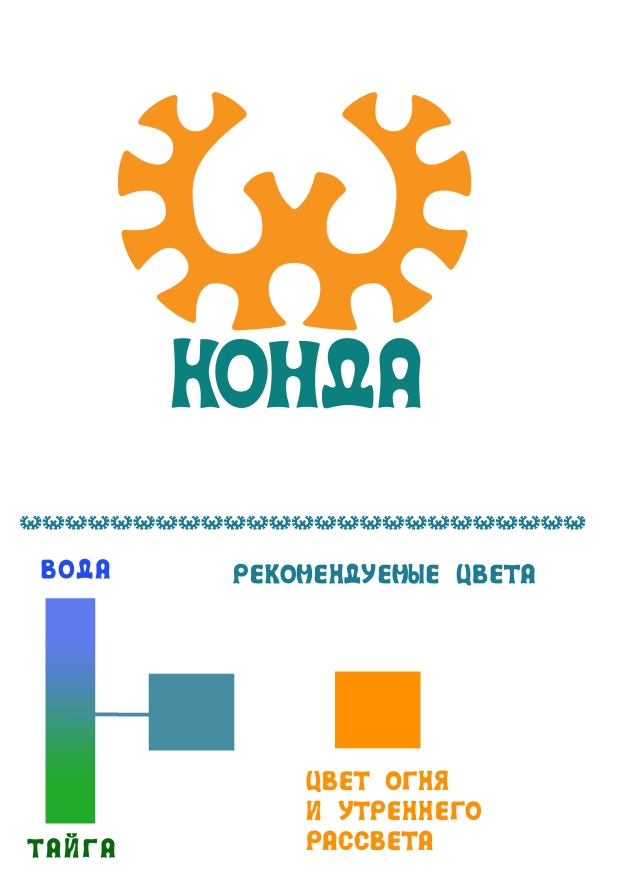 Приложение 2 к Порядку использования имиджевой символики муниципальногообразования Кондинский районТребования к расположению логотипа на рекламных (информационных) макетах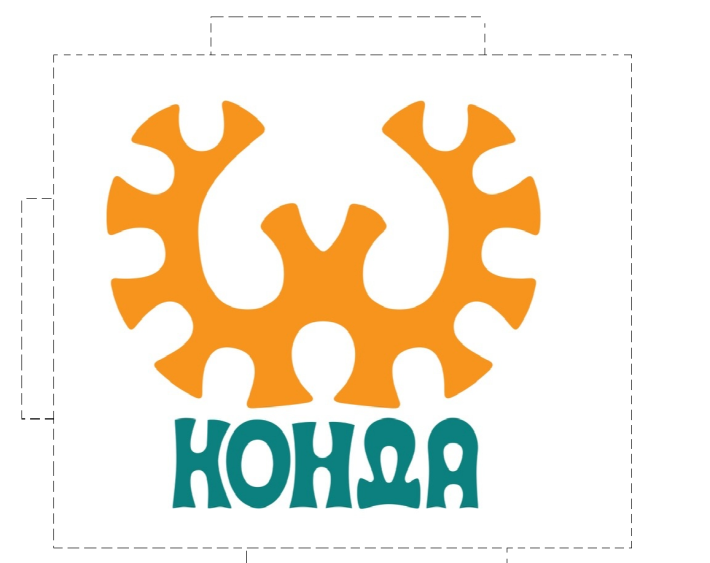 15 ММВарианты использования логотипа Кондинского района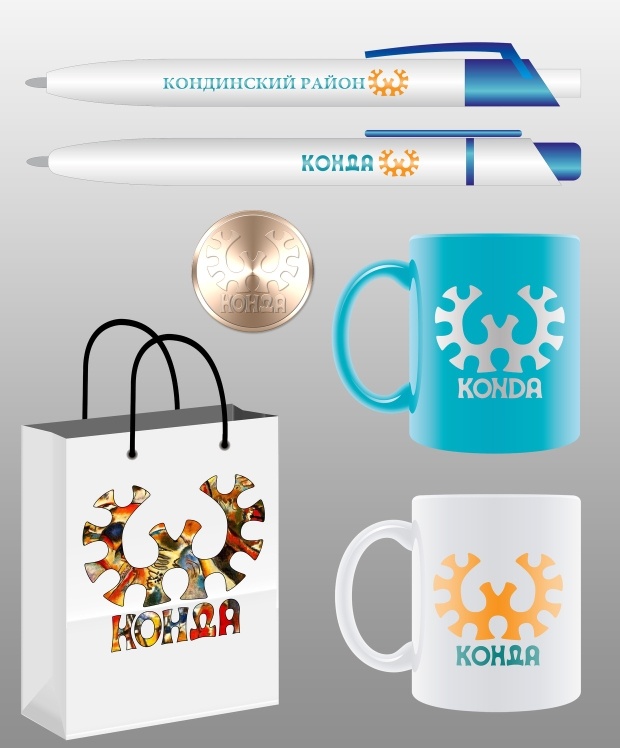 